Проект на тему:«Развитие мелкой моторики руки детей старшего дошкольного возраста как одно из условий успешной подготовки к обучению в школе»Выполнила:Кудряшова Лидия Вениаминовна	воспитатель2016г.1.Актуальность.Современный окружающий ребенка мир носит постоянно изменяющийся, динамический характер. Система образования должна способствовать тому, чтобы ребенок получил такие знания, умения и навыки, которые позволили бы ему успешно адаптироваться к новым условиям социума. Родителей и педагогов всегда волнует вопрос, как обеспечить полноценное развитие ребёнка в дошкольном возрасте, как правильно подготовить его к школе.      В школе, на первом этапе обучения, дети часто испытывают затруднения с письмом: быстро устает рука, теряется рабочая строчка, не получается правильное написание букв. Эти затруднения обуславливаются неразвитостью мелкой моторики пальцев руки и недостаточной  сформированностью зрительно-двигательной координации. Поэтому, чтобы будущий первоклассник умело обращался с ручкой, карандашом, фломастером, кистью, в дошкольном возрасте необходимо проводить определенную работу, направленную на развитие мелкой моторики руки.        Так же доказано, что от степени сформированности мелкой моторики зависит и уровень развития речи. Если развитие движений пальцев рук соответствует возрасту, то и речевое развитие находится в пределах нормы; если развитие движений пальцев отстает, то задерживается и речевое развитие, хотя общая моторика при этом может быть нормальной и даже выше нормы. Речь совершенствуется под влиянием кинетических импульсов от рук, точнее – от пальцев. Обычно ребенок, имеющий высокий уровень развития мелкой моторики, умеет логически рассуждать, у него достаточно развиты память, внимание, связная речь.   Исходя из актуальности выбранной темы, определена проблема: выявление и создание условий для обеспечения эффективности работы по развитию мелкой моторики рук, и как следствие активизации речевого и умственного развития детей дошкольного возраста.        В связи с указанной проблемой определены объект, предмет и гипотеза исследования.2.Предмет изучения.Предметом изучения данного проекта является комплекс мер по организации процесса развития мелкой моторики.В качестве рабочей гипотезы было выдвинуто предположение о том, что систематическая и целенаправленная работа, основанная на комплексном подходе, будет способствовать развитию мелкой моторики рук, и как следствие активизации речевого и умственного развития детей старшего дошкольного возраста. 3.Цель проекта.Цель проекта-создание условий, способствующих развитию мелкой моторики руки4.Основные задачи.1.Проанализировать теоретические аспекты проблемы развития мелкой моторики в работах специалистов.2.Выявить особенности развития мелкой моторики.3.Разработать комплекс мероприятий по организации процесса развития мелкой моторики руки.4.Способствовать развитию мелкой моторики рук: развивать точность и координацию движений руки и глаза, гибкость рук, ритмичность.5.Совершенствовать движения рук и развитие психических процессов:-произвольного внимания;-логического мышления;-зрительного и слухового восприятия;-памяти, речи детей.6.Формировать и совершенствовать пространственные представления:-ориентацию на листе;-ориентацию в пространстве на примере собственного тела.7.Формировать навыки учебной деятельности:-умение действовать по словесным инструкциям, соразмеряя индивидуальный темп выполнения  задания, и умение самостоятельно продолжать выполнение поставленной задачи;-контроль за собственными действиями.Для решения поставленных цели и задач исследования, проверки выдвинутой гипотезы использовались следующие методы:-изучение и анализ уровня сформированности навыков развития мелкой моторики и координации движений рук  детей старшего дошкольного возраста;-педагогическое наблюдение;-моделирование педагогической деятельности;-статистические методы обработки полученных результатов.5.Обзор литературы.     Методологическую основу проекта обуславливают: достижения современной психологии в области специфики возрастного развития психики дошкольника (Л.С. Выготский, А.Н. Леонтьев, Д.Б. Эльконин, Л.И. Божович и др.); разработки проблемы школьной зрелости (А.И.Запорожец, Л.И.Божович, Е.О. Смирнова, Е.Е. Кравцова); труды по изучению структуры психолого-физиологической  готовности к обучению (Л.А.Венгер,  А.Л.Венгер, В.В.Холмовской, Я.Я.Коломинского, Е.А.Пашко,  Л.Ф.Трохимчук и др.).    И.М. Сеченов считал, что движения руки человека наследственно не предопределены, а возникают в процессе воспитания и обучения как результат образования ассоциативных связей между зрительными ощущениями, осязательными и мышечными в процессе активного взаимодействия с окружающей средой.   Н.М. Щелованов, Н.Л. Фигурин, М.П. Денисова, М.Ю. Кистяковская показали, что овладение относительно тонкими действиями рук приходит в процессе развития зрения, осязания, развития кинестетического чувства - положения и перемещения тела в пространстве.    Эта традиция в силу своей эффективности продолжается в современной практической педагогике. Разрабатываются многочисленные упражнения: пальчиковые игры (М.С. Воронцова, И. Светлова и др.), дидактические игры с предметами (Л. Павлова, В.В. Цвынтарный), упражнения для подготовки руки к письму (Е.Ю.Тимофеева, И.Ю. Оглоблина и др. ). Существует много современных систем подготовки руки детей к письму: обведение с помощью трафаретов контуров геометрических фигур, штриховка различными  линиями, раскрашивание, рисование узоров.    Взаимосвязь общей и речевой моторики изучена и подтверждена исследованиями многих крупнейших ученых, таких как И.П. Павлов, А.А. Леонтьев, А.Р. Лурия. Когда ребёнок овладевает двигательными умениями и навыками, развивается координация движений. Формирование движений происходит при участии речи. Точное динамическое выполнение упражнений ног, туловища, рук, головы подготавливает совершенствование движений артикулярных органов: губ, языка, нижней челюсти и т.д.    Особенно тесно связано со становлением речи развитие тонких движений пальцев рук. Почему человек не находящий нужного слова для объяснения, часто помогает себе жестами? И наоборот: почему ребёнок, сосредоточенно пишущий, рисующий помогает себе, непроизвольно высовывая язык? Известный исследователь детской речи М.М. Кольцова пишет: «Движение пальцев рук исторически, в ходе развития человечества, оказались тесно связанными с речевой функцией». Первой формой общения первобытных людей были жесты; особенно велика здесь была роль руки. Развитие функций руки и речи у людей шло параллельно. Примерно таков же ход развития речи ребёнка. Сначала развиваются тонкие движения пальцев рук, затем появляется артикуляция слогов; все последующее совершенствование речевых реакций стоит в прямой зависимости от степени тренировки движений пальцев.6.Вид проекта.Вид проекта: Информационно – практико – ориентированный, долгосрочный, коллективный.В ходе работы над проектом использовались здоровьесберегающие, игровые технологии, личностно-ориентированный подход, проектная деятельность.7.Практическая значимость.Практическая значимость  заключается в следующем: 1. Разработаны игровые комплексы по развитию мелкой моторики руки, включающие различные виды детской деятельности.2. Представлен систематизированный материал по развитию мелкой моторики руки (игры, упражнения). 3. Предлагается ряд диагностик по определению уровня развития мелкой моторики и координации движений рук. 4. Подготовлены рекомендации для родителей по развитию мелкой моторики рук. 8.Срок действия проекта и его участники.Срок действия-долгосрочный (1 год-).Участники проекта- дети старшей группы, воспитатели и родители детей.9.Три этапа реализации проекта.I этап- подготовительный.1. Диагностика развития мелкой моторики детей. 2.Разработка консультаций, бесед с родителями. Сформировать у родителей интерес к проекту, распределить обязанности между участниками проекта.  3. Подбор литературы, подготовка наглядно-дидактического материала.4. Разработка картотеки пальчиковых игр, игр с предметами.5. Подбор материала для штриховки, рисования по точкам, лабиринты.II этап– основной.1. Массаж кистей рук с использование чистоговорок, скороговорок.                2. Пальчиковая гимнастика с элементами логоритмики.                                     3. Работа с различным материалом (семена, катушки, прищепки, счетные палочки, бумага, тестопластика, шнурки и т.д.)                                                  4. Игры на координацию движений (с резиновыми и тряпочными мячами, магнитными удочками).                                                                                       5.Игры, требующие определенных ручных умений (мозаики, конструкторы, пальчиковые тренинги, лабиринты)                                                                      6. Копирование узоров, рисунков или работа в прописях, задания с трафаретами.                                                                                                            7. Проведение конкурса среди детей и родителей на лучшую игру.                 8. Создание медиа-копилки для родителей «Домашние игры».  III этап- заключительный.1.Итоговая диагностика развития мелкой моторики.                                          2. Посетить с детьми младшую группу, с целью познакомить малышей с пальчиковыми играми и подарить настольную игру.                                          3. Провести родительское собрание в форме игрового тренинга с детьми.      4. Оформление выставок  «Умелые руки», «Пальчиковая гимнастика»5. Презентация проекта на итоговом педагогическом совете. Размещение материалов проекта на сайте ДОУ10.Содержание работы.11.1Работа с детьми.  Подгрупповое/индивидуальное разучивание комплексов пальчиковой гимнастики с использованием красочных иллюстраций, мультимедийных презентаций.  Овладение приемами работы с разными инструментами.         Формирование умения правильно держать карандаш, ручку, фломастер.    Формирование умения владеть ими при помощи самомассажа, игр   и упражнений.    Развитие зрительно – моторных координаций.    Активизация  словаря  в  процессе  расширения  представлений   об окружающем мире.    Формирование умения работать над пространственной ориентировкой на листе бумаги  и в окружающем пространстве. 11.2 Работа с семьей.  Буклеты для родителей «Пальчиковая гимнастика дома».  Оформление выставок «Умелые руки», «Пальчиковая гимнастика». Практическое занятие «От простого к сложному», применение различных методов и приёмов, направленных на развитие мелкой моторики.   Пополнение предметно – развивающей среды для совместной и индивидуальной деятельности по развитию мелкой моторики рук (свободный доступ предметов: трафареты, пластилин, бумага, бросовый материал, конструктор и т.д.).11.3 Работа с педагогами.Консультация на тему: «Дидактические игры и упражнения для развития мелкой моторики рук».    Практикум    для    педагогов   «Место     пальчиковой          гимнастики       в режиме группы. Методика выполнения пальчиковой гимнастики».    Практическое применение пособий  детско – родительского творчества.  11. Реализация проекта.Основные принципы (правила) работы педагога при реализации проекта: уважение к ребенку, к процессу и результатам его деятельности в сочетании с разумной требовательностью;комплексный подход при разработке занятий;систематичность и последовательность занятий;вариативность содержания и форм проведения занятий;наглядность;адекватность требований и нагрузок, предъявляемых к ребенку в процессе занятий;постепенность (пошаговость) и систематичность в освоении и формировании школьно-значимых функций, следование от простых и доступных знаний к более сложным, комплексным;индивидуализация темпа работы - переход к новому этапу обучения только после полного освоения материала предыдущего этапа;повторность (цикличность повторения) материала, позволяющая формировать и закреплять механизмы реализации функции.Механизм реализации проекта начался с диагностического обследования уровня сформированности навыков развития мелкой моторики и координации движений рук по следующим методикам:методика “Домик”, разработанная Н.И. Гуткиной;“дорожки” (по Л.А. Венгеру);графический диктант. методика для изучения и оценки моторной персеверации (т.е. шаблонного повторения движения) Решая задачи развития мелкой моторики,  созданы необходимые условия в группе. Предметно - развивающей среда в группе представлена следующими компонентами: -«волшебный мешочек» с мелкими предметами, буквами;-контейнеры с разнообразным материалом:скрепки, трубочки для коктейля, бусины, прищепки;-разрезной и магнитный алфавит;-природный материал: камешки, ракушки, различные семена, плоды, листья;-мелкая мозаика;-мелкий конструктор;-разрезные картинки;-рабочие тетради «прописи»;-изготовлены информационные стенды для родителей.Разнообразие используемых материалов позволяет варьировать виды деятельности детей от складывания оригами до тестопластики, от шнуровки до бисероплетения.Работа по развитию мелкой моторики  базируется на комплексном подходе– сочетании развития речи, физкультминуток, пальчиковых и игровых упражнений. Работа с детьми организуется как в процессе непосредственно образовательной деятельности, так и в вечернее время.Так как основным видом деятельности дошкольников является игра, задания носят игровой характер, что позволяет сделать более увлекательным и интересным процесс познания и формирования умения и навыков, следовательно, приносит больше пользы. Игровые моменты развивают у детей не только мелкую моторику рук, а также любознательность и познавательный интерес. Работа со строительным материалом также позволяем мне развивать мелкую моторику рук и глазомер, учиться соизмерять мышечное усилие и тренировать координацию руки и глаза. Одним из важнейших условий эффективности проводимой работы является совместная согласованная работа родителей и педагогов. Для этого нужно повысить психолого-педагогическую грамотность родителей, разъяснить, как обеспечить полноценное развитие ребёнка в дошкольном возрасте, как правильно подготовить его к школе. С целью знакомства родителей с особенностями развития детей старшего дошкольного возраста подготовлено  выступление на родительском собрании «Развитие мелкой моторики рук как показателя готовности к обучению в школе », а так же консультации по данной теме, рекомендации «Мелкая моторика в развитии ребенка».  В планах- проведение Дня открытых дверей, где родители могли понаблюдать за воспитательно-образовательным процессом и получить необходимые рекомендации:-проведение конкурса для родителей (Умелые пальчики);-открытый мастер-класс для родителей по психомоторному развитию детей дошкольного возраста;-оформление выставок «Умелые руки», «Пальчиковая гимнастика».12.Ожидаемый результат проекта.Для детей: Сформированность умения выполнять определенные движения, кистями рук, переключаясь с одного действия на другое с речевым сопровождением.Овладение разными видами трудовой деятельности.                                 Умение создавать художественный образ своего изделия.                 Овладение приемами работы с разными инструментами.                    Положительная  динамика  речевого  развития.    Успешная  социальная  адаптация в ДОУ и семье.    Выработка  устойчивой мотивации к речевой  самореализации.Для родителей:     Положительная  оценка  деятельности  ДОУ.     Активизация педагогического потенциала родителей.     Приобретение и использование знаний по вопросам речевого развития детей.Оформление выставки пособий «Пальчиковая гимнастика».  Чувство удовлетворенности от совместного творчества. Для педагогов:      Заинтересованность педагогов в творчестве и инновационных технологиях.     Удовлетворенность собственной деятельностью.     Повышение профессионального мастерства педагогов по вопросам речевого развития и воспитания детей дошкольного возраста через  разнообразные эффективные формы и методы работы.В ходе работы над проектом:-Разработаны игровые комплексы по развитию мелкой моторики руки, включающие различные виды детской деятельности.-Систематизирован материал по развитию  мелкой моторики руки(игры, упражнения).-Подобран диагностический инструментарий по определению уровня развития мелкой моторики и координации движений рук.В перспективе организация кружка «Умелые  ручки».13. ВЫВОД.Преодолевать трудности письма (неразвитость мелких мышц руки, несогласованность действий руки и глаза, специфические особенности двигательной сферы) необходимо начинать задолго до поступления в школу.Систематическая и целенаправленная работа по развитию мелкой моторики рук у детей дошкольного возраста в данном направлении позволяет достичь следующих положительных результатов: кисть приобретает хорошую подвижность, гибкость, исчезает скованность движений, меняется нажим, что в дальнейшем помогает детям легко овладеть навыком письма (для диагностики сформированности навыка письма можно использовать рабочие тетради и прописи). Все это способствует формированию интеллектуальных способностей, положительно влияет на речевые зоны коры головного мозга, а самое главное-способствует сохранению физического и психического здоровья ребенка. И все это напрямую готовит его к успешному обучению в школе.  14.Библиография1. Арцишевская И.Л. Психологический тренинг для будущих первоклассников: Конспекты занятий. – М.: Книголюб, 2008.2. Бортникова Е.Ф. Развиваем мелкую моторику5-6 лет.- Екатеринбург :Литур, 20163. Бортникова Е.Ф. Развитие навыков письма 4-6 лет.- Екатеринбург :Литур, 20164. Большакова С.Е. Формирование мелкой моторики рук: Игры и упражнения. – М.: ТЦ Сфера, 2006.3. Гербова В.В. Игры и игровые упражнения для развития речи.-М.: «Просвещение» 1988.5. Нефедова Е.А., Узорова О.В. Готовимся к школе. – К.:ГИППВ, 1998.6. Родительские собрания в детском саду: Старшая группа / Авт.-сост. С.В. Чиркова. – М.: ВАКО, 2009.7.Обучение детей 2-7 лет технике рисования. . – М.: Мозаика-Синтез, 2009.8. Ткаченко Т.А. С пальчиками играем, речь развиваем 3-5 лет.- Екатеринбург :Литур, 2016Приложение №1ДИАГНОСТИЧЕСКИЕ МЕТОДИКИ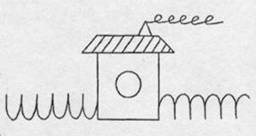 Методика "Домик" (по Н. И. Гуткиной).Методика представляет собой задание на срисовывание картинки, изображающей домик, отдельные детали которого составлены из элементов прописных букв. Задание позволяет выявить умение ребенка ориентироваться в своей работе на образец, умение точно скопировать его, выявляет особенности развития произвольного внимания, пространственного восприятия, сенсомоторной координации и мелкой моторики руки.Инструкция для ребенка: "Перед тобой лежит лист бумаги и карандаш. Попробуй нарисовать точно такую картинку, какую ты видишь на этом рисунке (перед ребенком кладется листок с "Домиком"). Не торопись, будь внимателен, постарайся, чтобы твой рисунок был точно таким же, как на образце. Тебе понятно задание? Тогда приступай к рисунку".Обработка экспериментального материала (проводится путем подсчета условных баллов за "ошибки"):- отсутствие какой-либо детали рисунка (1 балл);- жирная линия рисунка, от, которой продавлен и даже порван листок (1 балл);- тонкая, едва заметная линия рисунка (1 балл);- неровность линий (угловатые, дрожащие) (1 балл);- увеличение отдельных деталей рисунка более чем в два раза (1балл);- неправильно изображенный элемент рисунка (1 балл);- неправильное расположение деталей в пространстве рисунка (1 балл);- отклонение прямых линий более, чем на 30 градусов от заданного направления (1 балл);- разрывы между линиями в тех местах, где они должны быть соединены (1 балл);- залезание линий одна на другую (1 балл).Таким образом, чем хуже выполнено задание, тем выше полученная ребенок суммарная оценка.Уровень развития мелкой моторикиВ - высокий уровень - 0-1 балл; ВС- выше среднего - 2-3 балла; С - средний уровень - 4-5 баллов; НС - ниже среднего - 6-7 баллов; Н - низкий - 8-9 балловОбработка и интерпретация результатовЭкспериментатору нужно рассмотреть изображение и выставить очки за все недочёты, которые допустил ребёнок:4 балла получает малыш в том случае, если на рисунке нет какой-то детали. Например, испытуемый «забыл» нарисовать забор или изобразил только одну половину этого элемента. Также «художник» может не скопировать печную трубу, кольца дыма, покрытие кровли, окно или линии фундамента дома.3 очка ребёнок получает, если какие-либо части нарисованы в увеличенном размере по отношению к остальному рисунку.Когда деталь нарисована неправильно, испытуемому выставляется 3 балла. Чаще всего дети некорректно копируют кольца дыма, материал крыши, печную трубу или рейки забора.Каждая часть забора представляет собой отдельный элемент, за который ребёнок получает очки. Если тестируемый ошибся в изображении реек, то 2 балла он зарабатывает не за каждую деталь, а за всю половину заборчика, ошибки в обеих частях оцениваются в 4 очка.Что касается колец дыма, то 1 балл выставляется тогда, когда лишь некоторые из них нарисованы верно. Аналогично анализируются и штрихи на крыше: если испытуемый воспроизвёл только половину, то он получает 1 очко.За смещение забора по отношению к дому, сдвиг печной трубы, окна, направления дымового облака, а также за изображение боков крыши под тупым или прямым углом ребёнку засчитывается 1 балл.Это же количество очков добавляется за «заваливание» контуров, которые должны быть ровными.1 очко выставляется и за разрывы линий. Но если до конца не доведены штрихи на крыше, то балл плюсуется за весь элемент, а не каждую деталь по отдельности.Пересечение линий, которые не должны соединяться, оценивается в единицу за каждую погрешность. Исключение составляет, как и в предыдущем пункте, лишь кровля: 1 балл выставляется за весь элемент (независимо от количества ошибок в нём).Чем больше сумма баллов, тем хуже ребёнок справился с заданием. Нормы для определения уровня развития исследуемых показателей таковы:0 баллов — хорошо развитое произвольное внимание и сенсомоторное восприятие пространственных объектов;1–2 балла — средняя развитость моторики и произвольного внимания;Больше 4 баллов — слабое развитие всех показателей.По данным исследований кафедры психологии МГППУ, среди 250 испытуемых детей в возрасте 5–5,5 лет ни один не получил 0 баллов. Объясняется это неполной зрелостью структурных клеток мозга, которые в ответе за моторную и сенсорную координацию.В 10 лет оценка больше 1 балла говорит о нарушениях в произвольном внимании или в сенсомоторной функции рук. С 5 до 9 лет результат, составляющий 2–4 очка, не является критичным, а вот оценка больше 6 — повод задуматься о психо-физиологическом соответствии ребёнка своему возрасту. Для деток 5 лет 5 очков не считается отклонением, а для 10-летних детей этот результат уже неудовлетворителен и требует проведения дополнительных занятий с прописями для отработки написания элементов букв. Однако при интерпретации важно не вешать ярлык на ребёнка, а учитывать его темперамент, уровень общего развития и обстановку вокруг.Методика "Дорожки" (по Л. А. Венгеру).Методика представляет собой задание на проведение ребенком линий, соединяющих разные элементы рисунка. Методика позволяет определить уровень развития точности движений, степень подготовленности руки к овладению письмом, сформированность внимания и контроля за собственными действиями. Ширина дорожек подбирается так, чтобы была достаточно трудна, но доступна ребенку. Тип дорожек усложняется от первой к последней. Инструкция для ребенка: Проведи прямые линии по середине дорожки, не отрывая карандаш от листа бумаги и не съезжая с дорожки.Уровень выполнения считается высоким, если выходы за пределы дорожки отсутствуют, карандаш отрывается от листа не более 3 раз. Выше среднего, если был выход за дорожку, карандаш отрывается от листа не более 3 раз. Средний уровень, если было два выхода за дорожку, карандаш отрывался от листа не более 4 раз, дорожка не ровная, дрожащая. Ниже среднего, если карандаш отрывался более 4 раз, линии дрожащие, прерывистые, линии очень слабые или с очень сильным нажимом. Низкий — три и более выходов за пределы "дорожки", неровная, дрожащая линия, очень слабая, почти невидимая, или линия с очень сильным нажимом, рвущим бумагу, многократное проведение по одному и тому же месту рисунка.Методика "Дорожки"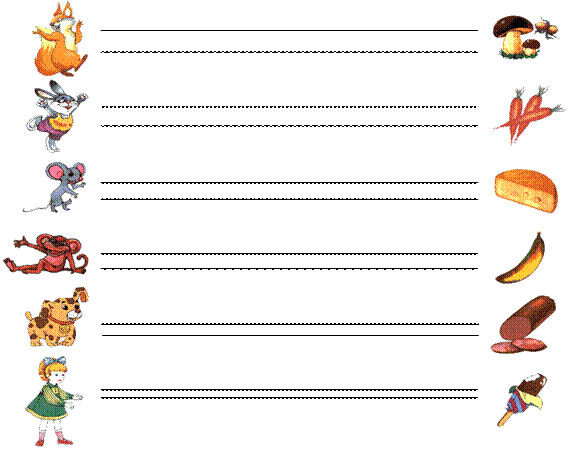 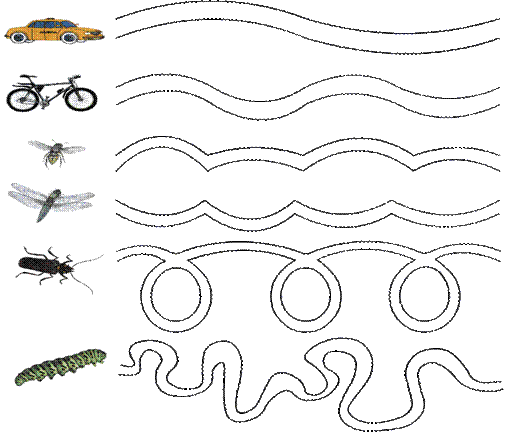 Методики "Узоры" и "Линии" (по В. Мытацину).Каждая из методик представляет собой задание на дорисовывание, усложняющихся узоров или линий различной траектории. Методика позволяет определить готовность ребенка к овладению письмом. На листе нелинованной бумаги педагог изображает начальную часть узора или линии определенной траектории, а ребенок продолжает их выполнение. По мере необходимости узоры и линии усложняются.Если ребенок хорошо справляется с заданием, значит достаточно готов к работе, которая ожидает его при обучении письму. Если же нарисованные им узоры и линии не соответствуют образцу по величине, стройности, ритму, элементам и т. п., это свидетельствует о том, что ребенок плохо управляет движениями своей руки, пальцев, также у него недостаточно развита координация глаза и руки, зрительный контроль.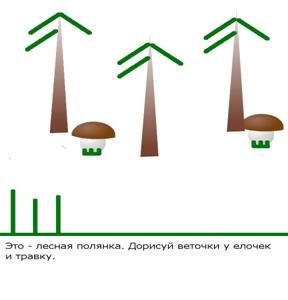 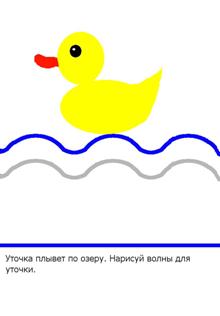 Методика, определяющая уровень развития мелкой моторики рук, аналитических и синтетических функций мозга (изучается посредством графического диктанта и метода Керна - Йерасека)
Образец графического диктанта
Ребенку дают листок бумаги в клеточку и карандаш. Показывают и объясняют, как нужно проводить линии.

Инструкция. "Сейчас мы будем рисовать разные узоры. Сначала я покажу тебе, как нужно рисовать, а потом я буду тебе диктовать, а ты внимательно слушай и рисуй. Давай попробуем."

Например: одна клеточка вправо, одна клеточка вверх, одна клеточка вправо, одна клеточка вверх, одна клеточка вправо, одна клеточка вниз, одна клеточка вправо, одна клеточка вниз.

"Видишь какой рисунок получился? Понял? Теперь выполни задание под мою диктовку, начиная вот от этой точки." (Ставится точка в начале строки.)
Первое графическое изображение
Инструкция. "Теперь внимательно слушай меня и рисуй только то, что я буду диктовать:

одна клеточка вверх, одна клеточка вправо, одна клеточка вниз, одна клеточка вправо, одна клеточка вверх. Одна клеточка вправо, одна клеточка вниз, одна клеточка вправо, одна клеточка вверх, одна клеточка вправо, одна клеточка вниз."

Оценка: за все задание - 10 баллов. За каждую ошибку снимается 1 балл.
Второй графический диктант
Инструкция. "Теперь нарисуй еще один рисунок. Слушай меня внимательно:

одна клеточка вправо, одна клеточка вверх, одна клеточка вправо, одна клеточка вниз, одна клеточка вправо, одна клеточка вниз, одна клеточка вправо, одна клеточка вверх, одна клеточка вправо, одна клеточка вверх, одна клеточка вправо, одна клеточка вниз, одна клеточка вправо, одна клеточка вниз, одна клеточка вправо, одна клеточка вниз, одна клеточка вправо."

Оценка: за все задания - 10 баллов. За каждую ошибку снимается 1 балл.
Третий графический диктантИнструкция. "Теперь нарисуем еще один узор. Слушай меня внимательно:

одна клеточка вправо, три клеточки вверх, одна клеточка вправо, две клеточки вниз, одна клеточка вправо, две клеточки вверх, одна клеточка вправо, три клеточки вниз, одна клеточка вправо, две клеточки вверх, одна клеточка вправо, две клеточки вниз, одна клеточка вправо, три клеточки вверх, одна клеточка вправо."

Оценка: за все задание - 10 баллов. За каждую ошибку снимается 0,5 баллов.

 Методика для изучения и оценки моторной персеверации (т.е. шаблонного повторения движения)

Инструкция. "Посмотри внимательно на этот узор и попробуй нарисовать такой же. Вот здесь (указать где)."
Ребенок должен продолжить узор, изображенный на бланке. Поочередно предлагается 10 бланков.
За каждое правильно выполненное задание - 1 балл. Максимально - 10.